國立臺東大學109學年度通識教育課程綱要108學年度第1學期第1次通識教育中心課程會議訂定（108.11.04）108學年度第1學期第1次校課程會議通過（108.12.05）109學年度第1學期第1次通識教育中心課程會議修訂（109.11.10）109學年度第1學期第2次通識教育中心課程會議修訂（109.12.07）109學年度第1學期第3次通識教育中心課程會議修訂（109.12.21）109學年度第2學期第1次通識教育中心課程會議訂定（110.04.30）修課規定：本校大學部學生修習通識課程，悉依本校通識教育課程架構、相關學則及本課程綱要（以下簡稱本課程綱要）之規定辦理。本校通識教育課程納入本校八大基本能力指標「人文關懷與藝術涵養」、「專業知識與社會實踐」、「多元文化與國際視野」、「尊重生命與關懷環境的態度」、「身心健康促進能力」、「科學與資訊能力」、「溝通表達與團隊合作能力」、「獨立思考與創新能力」，由授課教師依課程內容屬性規劃，以完成各自側重的基本能力與素養。通識教育六大素養：為培養學生成為獨立自主的個體過程中，能成功的與內外在環境互動溝通，培養所具備的能力，包括認知、情意與技能等。故通識教育中心在校級八項基本能力指標下，擬定出通識教育中心的六大素養：文化涵養、社會關懷、科學精神、環境意識、國際視野、生命倫理，以培養學生立足於當代社會所需的一種精神與素質、能力與態度。四、中心理念：以培養學生成為一個具備公誠愛嚴情操、術德兼備、博雅涵養的現代公民。五、中心目標：培育基本語文能力、獨立思考的能力以開闊國際視野。建構跨領域核心基礎知識的永恆價值與知識的整體性。強調知識取徑的均衡性以培養廣博涵養與建構宏觀視野。促進身心健康、拓展興趣與培養團隊合作。啟發性向與生命探索以創造無所不在的自主學習。上述通識教育課程目標，期待培養學生在堅實的專業技術能力外，同時備具優良公民素養的大學知識份子。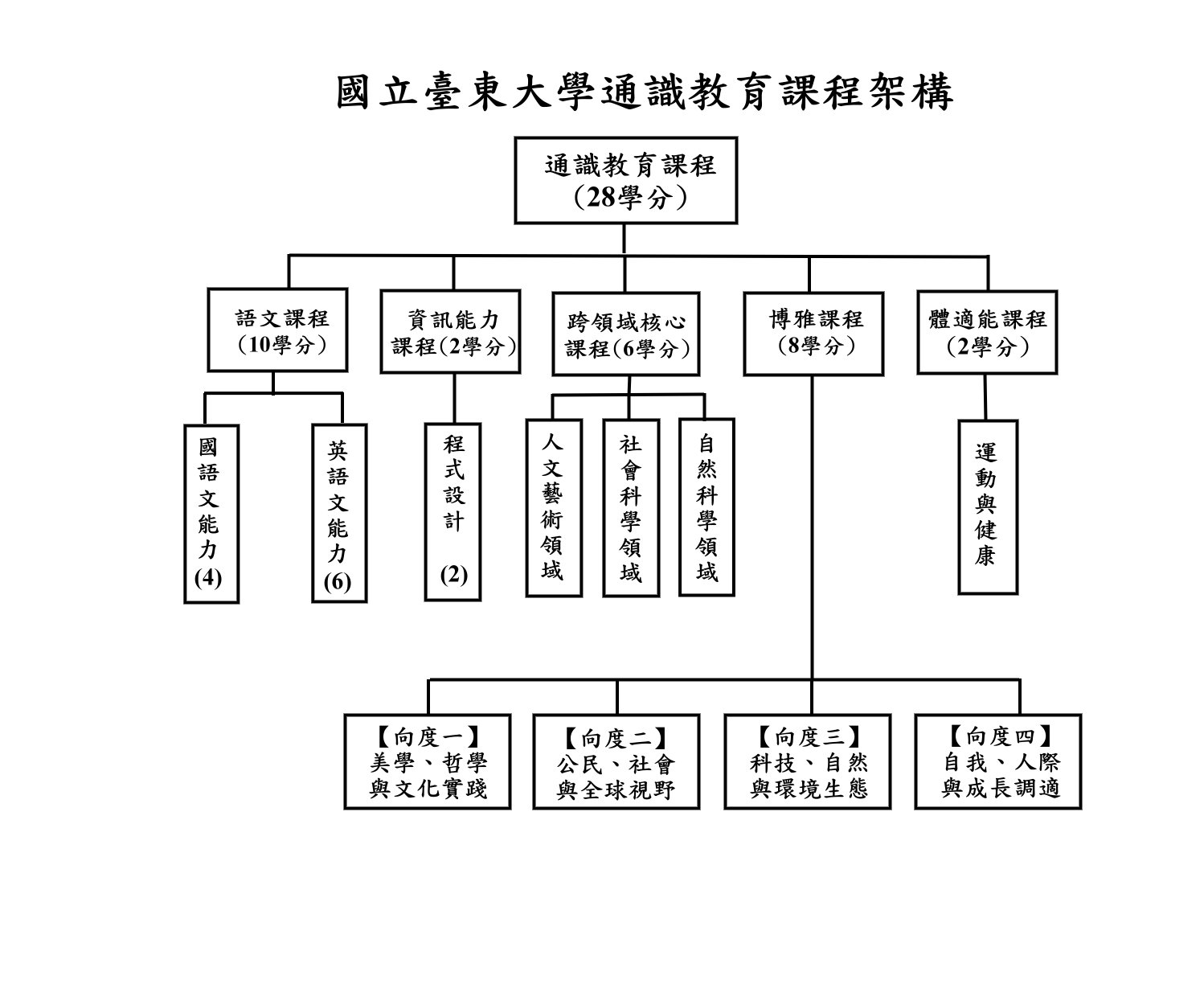 六、課程結構七、必選修科目中英文對照表※跨領域核心課程：各學系學生不得選修之課程列於備註。註：科目中文名稱前加註「＊」者，同時認列為「師資職前教育專業課程中之普通課程」註：科目中文名稱前加註「＊」者，同時認列為「師資職前教育專業課程中之普通課程」通識教育課程領域別學分數修課規定語文課程10學分國語文能力：必修4學分。英語文能力：必修6學分。英語文能力認證：本校學生於入學前已達到本校標準任一項以上者，可免修大一英文（一）、（二），其通識學分仍為28學分。詳細規則請參照「國立臺東大學學生畢業外語能力標準檢定辦法」。華語文學系學生僅修語文課程項下「國語文能力」中「中文閱讀與寫作（一）」2學分，其餘改修通識教育課程2學分。資訊能力課程2學分必修，2學分。數位媒體與文教產業學系、理工學院學生皆不修習本課程，但需改修通識教育課程2學分。跨領域核心課程6學分跨領域核心課程，分三個領域（至少選修2個領域，共6學分），原則上應於大一修畢。（一）「人文藝術領域」。（二）「社會科學領域」。（三）「自然科學領域」。各學系學生不得選修之跨領域核心課程列於備註欄。博雅課程8學分博雅課程，學生須8學分，每一向度至少選修2學分，建議大二（含）選修。二、博雅課程分成四向度，包括：（一）向度一：美學、哲學與文化實踐。（二）向度二：公民、社會與全球視野。「全民國防教育軍事訓練」課程第一門選修2學分／2小時，可併計「向度二：公民、社會與全球視野」應修學分數內，其餘選修課程不得再折算畢業最低學分數。（三）向度三：科技、自然與環境生態。（四）向度四：自我、人際與成長調適。三、通識教育講座課程類，至多選修2門。體適能課程2學分必修。上、下學期各選修一門合    計28學分類別學分數科目中文名稱科目中文名稱科目代碼必選修學分時數開課學期科目英文名稱備註語文課程10學分大一英文（一）：基礎級大一英文（一）：基礎級UGE11B1AA004必22一上Freshman English (I)：Elementary依能力分級選課英美系學生不得選修語文課程10學分大一英文（一）：中級大一英文（一）：中級UGE11B1AA005必22一上Freshman English (I)：Intermediate依能力分級選課英美系學生不得選修語文課程10學分大一英文（一）：進階級大一英文（一）：進階級UGE11B1AA006必22一上Freshman English (I)：Advanced依能力分級選課語文課程10學分大一英文（二）：基礎級大一英文（二）：基礎級UGE11B1AA007必22一下Freshman English (II)：Elementary依能力分級選課英美系學生不得選修語文課程10學分大一英文（二）：中級大一英文（二）：中級UGE11B1AA008必22一下Freshman English (II)：Intermediate依能力分級選課英美系學生不得選修語文課程10學分大一英文（二）：進階級大一英文（二）：進階級UGE11B1AA009必22一下Freshman English (II)：Advanced依能力分級選課語文課程10學分大二英文：基礎級大二英文：基礎級UGE11B1AA010必22二上二下Sophomore English：Elementary依能力分級選課英美系學生不得選修語文課程10學分大二英文：中級大二英文：中級UGE11B1AA011必22二上二下Sophomore English：Intermediate依能力分級選課英美系學生不得選修語文課程10學分大二英文：進階級大二英文：進階級UGE11B1AA012必22二上二下Sophomore English：Advanced依能力分級選課語文課程10學分中文閱讀與寫作（一）中文閱讀與寫作（一）UGE11B1BA001必22一上Mandarin Reading & Writing (I)語文課程10學分中文閱讀與寫作（二）中文閱讀與寫作（二）UGE11B1BA002必22一下Mandarin Reading & Writing (II)資訊能力課程2學分程式設計程式設計UGE11B51A001必22一上一下Programming數媒系、理工學院學生皆不得修習本課程。跨領域核心課程※6學分人文藝術領域＊文學概論UGE13B2AA001選33一上一下Introduction to Literature華語系學生不得選修。跨領域核心課程※6學分人文藝術領域＊哲學概論UGE13B2AA 002選33一上一下Introduction to Philosophy跨領域核心課程※6學分人文藝術領域＊人類學導論UGE13B2AA 003選33一上一下Introduction to Anthropology高齡健康照護專班學生不得選修。跨領域核心課程※6學分人文藝術領域藝術概論UGE13B2AA 004選33一上一下Introduction to Art一、教育學程學生不得選修。二、本課程不建議教育系及體育系學生修習。因本課程，非師資職前教育課程，本課程學分不得認列為國小師培學分，選修本課程之學生日後亦不得修習師範學院所開設之同名課程。跨領域核心課程※6學分人文藝術領域＊史學導論UGE13B2AA 005選33一上一下Introduction to Historiography跨領域核心課程※6學分人文藝術領域創客美學實踐IUGE13B2AA006選33一上一下Practices of Maker’s Aesthetics一、本課程為美學實踐微學程－基礎課程。二、欲申請「美學實踐微學程」修課證明書者，須修畢「基礎課程」、「應用課程」、「核心課程」各1門課程，合計3門課程滿7學分以上者，得向發證單位提出申請。跨領域核心課程※6學分社會科學領域＊心理學UGE13B2BA001選33一上一下Psychology教育系、體育系、幼教系（含幼教系原住民專班）、特教系、高齡健康照護專班學生不得選修。跨領域核心課程※6學分社會科學領域＊社會學UGE13B2BA002選33一上一下Sociology公事系、高齡健康照護專班學生不得選修。跨領域核心課程※6學分社會科學領域＊管理學UGE13B2BA003選33一上一下Management Science文休系、數媒系、資管系、心動系、運競學程、高齡健康照護專班學生不得選修。跨領域核心課程※6學分社會科學領域＊經濟學UGE13B2BA004選33一上一下Economics文休系、應數系、資管系、高齡健康照護專班學生不得選修。跨領域核心課程※6學分社會科學領域＊政治學UGE13B2BA005選33一上一下Political Science公事系不得選修。跨領域核心課程※6學分自然科學領域微積分UGE13B2CA001選33一上一下Calculus理工學院學生不得選修。跨領域核心課程※6學分自然科學領域統計學UGE13B2CA002選33一上一下Statistics應數系、資工系、資管系、生科系、綠資學程及高齡健康照護專班學生不得選修。跨領域核心課程※6學分自然科學領域＊環境科學UGE13B2CA003選33一上一下Environmental Science【本課列為本校綠色國際大學課程】跨領域核心課程※6學分自然科學領域＊資訊科學UGE13B2CA004選33一上一下Information Science理工學院學生（高齡健康照護專班除外）不得選修。跨領域核心課程※6學分自然科學領域＊觀念物理學UGE13B2CA005選33一上一下Conceptual Physics應科系、綠資學程學生不得選修。跨領域核心課程※6學分自然科學領域＊觀念生物學UGE13B2CA006選33一上一下Conceptual Biology應科系、生科系、綠資學程學生不得選修。跨領域核心課程※6學分自然科學領域＊觀念化學UGE13B2CA007選33一上一下Conceptual Chemistry應科系、生科系、綠資學程學生不得選修。體適能課程2學分運動與健康（一）運動與健康（一）UGE11B40A001必12一上Exercise and Health (I)體適能課程2學分運動與健康（二）運動與健康（二）UGE11B40A002必12一下Exercise and Health (II)類別學分數科目中文名稱科目中文名稱科目代碼必選修學分時數開課學期科目英文名稱備註博雅課程博雅課程博雅課程博雅課程博雅課程                                                                                                                                                         8學分8學分8學分8學分8學分向度一：美學、哲學與文化實踐向度一：美學、哲學與文化實踐                       ＊通識教育講座課程：美學、哲學與文化實踐UGE12B3AA001選22一上一下Lectures in General Education：Aesthetics, Philosophy and Cultural Practices博雅課程博雅課程博雅課程博雅課程博雅課程                                                                                                                                                         8學分8學分8學分8學分8學分向度一：美學、哲學與文化實踐向度一：美學、哲學與文化實踐                       西洋文學欣賞UGE12B3AA002選22二上二下Appreciation of Western Literature博雅課程博雅課程博雅課程博雅課程博雅課程                                                                                                                                                         8學分8學分8學分8學分8學分向度一：美學、哲學與文化實踐向度一：美學、哲學與文化實踐                       ＊臺灣文化及原住民文學UGE12B3AA003選22二上二下Taiwan Culture and Indigenous Literature博雅課程博雅課程博雅課程博雅課程博雅課程                                                                                                                                                         8學分8學分8學分8學分8學分向度一：美學、哲學與文化實踐向度一：美學、哲學與文化實踐                       ＊兒童文學與文化UGE12B3AA004選22二上二下Children’s Literature and Culture英美系學生不得選修。博雅課程博雅課程博雅課程博雅課程博雅課程                                                                                                                                                         8學分8學分8學分8學分8學分向度一：美學、哲學與文化實踐向度一：美學、哲學與文化實踐                       ＊當代多元文化UGE12B3AA005選22二上二下Contemporary Multiculturalism 博雅課程博雅課程博雅課程博雅課程博雅課程                                                                                                                                                         8學分8學分8學分8學分8學分向度一：美學、哲學與文化實踐向度一：美學、哲學與文化實踐                       ＊音樂欣賞UGE12B3AA006選22二上二下Music Appreciation博雅課程博雅課程博雅課程博雅課程博雅課程                                                                                                                                                         8學分8學分8學分8學分8學分向度一：美學、哲學與文化實踐向度一：美學、哲學與文化實踐                       ＊當代戲劇UGE12B3AA007選22二上二下Modern Drama博雅課程博雅課程博雅課程博雅課程博雅課程                                                                                                                                                         8學分8學分8學分8學分8學分向度一：美學、哲學與文化實踐向度一：美學、哲學與文化實踐                       影像閱讀與反思UGE12B3AA008選22二上二下Visual Studies and Critiques 博雅課程博雅課程博雅課程博雅課程博雅課程                                                                                                                                                         8學分8學分8學分8學分8學分向度一：美學、哲學與文化實踐向度一：美學、哲學與文化實踐                       ＊東台灣文化影像UGE12B3AA009選22二上二下Cultural Images of Eastern Taiwan博雅課程博雅課程博雅課程博雅課程博雅課程                                                                                                                                                         8學分8學分8學分8學分8學分向度一：美學、哲學與文化實踐向度一：美學、哲學與文化實踐                       ＊倫理與道德推理UGE12B3AA010選22二上二下Ethics and Moral Reasoning博雅課程博雅課程博雅課程博雅課程博雅課程                                                                                                                                                         8學分8學分8學分8學分8學分向度一：美學、哲學與文化實踐向度一：美學、哲學與文化實踐                       西方小說與電影UGE12B3AA011選22二上二下Western Novels and Films博雅課程博雅課程博雅課程博雅課程博雅課程                                                                                                                                                         8學分8學分8學分8學分8學分向度一：美學、哲學與文化實踐向度一：美學、哲學與文化實踐                       多元圖像敘事UGE12B3AA012選22二上二下Pictorial Narratives博雅課程博雅課程博雅課程博雅課程博雅課程                                                                                                                                                         8學分8學分8學分8學分8學分向度一：美學、哲學與文化實踐向度一：美學、哲學與文化實踐                       表演藝術UGE12B3AA013選22二上二下Performance Art「特教系」學生、「教育學程」學生、「教育系」及「體育系」師資生不得選修。博雅課程博雅課程博雅課程博雅課程博雅課程                                                                                                                                                         8學分8學分8學分8學分8學分向度一：美學、哲學與文化實踐向度一：美學、哲學與文化實踐                       文學與電影 UGE12B3AA014選22二上二下Literature and Movies 英美系學生不得選修博雅課程博雅課程博雅課程博雅課程博雅課程                                                                                                                                                         8學分8學分8學分8學分8學分向度一：美學、哲學與文化實踐向度一：美學、哲學與文化實踐                       文學與愛情UGE12B3AA015選22二上二下Literature and Love博雅課程博雅課程博雅課程博雅課程博雅課程                                                                                                                                                         8學分8學分8學分8學分8學分向度一：美學、哲學與文化實踐向度一：美學、哲學與文化實踐                       創意思考與文化創意UGE12B3AA016選22二上二下Creative Thinking and Cultural Creativity博雅課程博雅課程博雅課程博雅課程博雅課程                                                                                                                                                         8學分8學分8學分8學分8學分向度一：美學、哲學與文化實踐向度一：美學、哲學與文化實踐                       ＊圖畫書UGE12B3AA017選22二上二下Picture Books博雅課程博雅課程博雅課程博雅課程博雅課程                                                                                                                                                         8學分8學分8學分8學分8學分向度一：美學、哲學與文化實踐向度一：美學、哲學與文化實踐                       景觀美學UGE12B3AA018選22二上二下The Aesthetics of Landscape博雅課程博雅課程博雅課程博雅課程博雅課程                                                                                                                                                         8學分8學分8學分8學分8學分向度一：美學、哲學與文化實踐向度一：美學、哲學與文化實踐                       幻想文學UGE12B3AA019選22二上二下Fantasy Literature博雅課程博雅課程博雅課程博雅課程博雅課程                                                                                                                                                         8學分8學分8學分8學分8學分向度一：美學、哲學與文化實踐向度一：美學、哲學與文化實踐                       ＊英美語文與文化UGE12B3AA020選22二上二下Anglo-American Language and Culture 博雅課程博雅課程博雅課程博雅課程博雅課程                                                                                                                                                         8學分8學分8學分8學分8學分向度一：美學、哲學與文化實踐向度一：美學、哲學與文化實踐                       成長小說與生命探索UGE12B3AA021選22二上二下Coming-of-age Novel and Life Exploration博雅課程博雅課程博雅課程博雅課程博雅課程                                                                                                                                                         8學分8學分8學分8學分8學分向度一：美學、哲學與文化實踐向度一：美學、哲學與文化實踐                       ＊東方人文與哲思UGE12B3AA022選22二上二下Oriental Humanities and Philosophy: The Wisdom and Culture of Zen博雅課程博雅課程博雅課程博雅課程博雅課程                                                                                                                                                         8學分8學分8學分8學分8學分向度一：美學、哲學與文化實踐向度一：美學、哲學與文化實踐                       世界音樂與多元文化UGE12B3AA023選22二上二下Music of the World: Diversity and Multiculturalism博雅課程博雅課程博雅課程博雅課程博雅課程                                                                                                                                                         8學分8學分8學分8學分8學分向度一：美學、哲學與文化實踐向度一：美學、哲學與文化實踐                       創客美學與藝術UGE12B3AA024選22一上至二下Maker’s Aesthetics and Art一、本課程為美學實踐微學程－基礎課程。二、欲申請「美學實踐微學程」修課證明書者，須修畢「基礎課程」、「應用課程」、「核心課程」各1門課程，合計3門課程滿7學分以上者，得向發證單位提出申請。博雅課程博雅課程博雅課程博雅課程博雅課程                                                                                                                                                         8學分8學分8學分8學分8學分向度一：美學、哲學與文化實踐向度一：美學、哲學與文化實踐                       藝術創作實踐UGE12B3AA025選22一上至二下Practices of Artistic Creation一、本課程為美學實踐微學程－應用課程。二、欲申請「美學實踐微學程」修課證明書者，須修畢「基礎課程」、「應用課程」、「核心課程」各1門課程，合計3門課程滿7學分以上者，得向發證單位提出申請。博雅課程博雅課程博雅課程博雅課程博雅課程                                                                                                                                                         8學分8學分8學分8學分8學分向度一：美學、哲學與文化實踐向度一：美學、哲學與文化實踐                       流行與時尚UGE12B3AA026選22一上至二下Fashion and Aesthetics一、本課程為美學實踐微學程－應用課程。二、欲申請「美學實踐微學程」修課證明書者，須修畢「基礎課程」、「應用課程」、「核心課程」各1門課程，合計3門課程滿7學分以上者，得向發證單位提出申請。博雅課程博雅課程博雅課程博雅課程博雅課程                                                                                                                                                         8學分8學分8學分8學分8學分向度二：公民、社會與全球視野向度二：公民、社會與全球視野＊通識教育講座課程：公民、社會與全球視野UGE12B3BA001選22一上一下Lectures in General Education：Citizens, Society and Global Perspectives博雅課程博雅課程博雅課程博雅課程博雅課程                                                                                                                                                         8學分8學分8學分8學分8學分向度二：公民、社會與全球視野向度二：公民、社會與全球視野全民國防教育軍事訓練-國防科技UGE12B3BA002選22一上一下All-out Defense Education Military Training—Defense Technology「全民國防教育軍事訓練」課程第一門選修2學分／2小時，可併計「向度二：公民、社會與全球視野」應修學分數內，其餘選修課程不得再折算畢業最低學分數。博雅課程博雅課程博雅課程博雅課程博雅課程                                                                                                                                                         8學分8學分8學分8學分8學分向度二：公民、社會與全球視野向度二：公民、社會與全球視野全民國防教育軍事訓練-國防政策UGE12B3BA003選22一上一下All-out Defense Education Military Training—National Defense Policies「全民國防教育軍事訓練」課程第一門選修2學分／2小時，可併計「向度二：公民、社會與全球視野」應修學分數內，其餘選修課程不得再折算畢業最低學分數。博雅課程博雅課程博雅課程博雅課程博雅課程                                                                                                                                                         8學分8學分8學分8學分8學分向度二：公民、社會與全球視野向度二：公民、社會與全球視野全民國防教育軍事訓練-國際情勢UGE12B3BA004選22一上一下All-out Defense Education Military   Training—International Situations「全民國防教育軍事訓練」課程第一門選修2學分／2小時，可併計「向度二：公民、社會與全球視野」應修學分數內，其餘選修課程不得再折算畢業最低學分數。博雅課程博雅課程博雅課程博雅課程博雅課程                                                                                                                                                         8學分8學分8學分8學分8學分向度二：公民、社會與全球視野向度二：公民、社會與全球視野全民國防教育軍事訓練-全民國防UGE12B3BA005選22一上一下All-out Defense Education—Civil Defense「全民國防教育軍事訓練」課程第一門選修2學分／2小時，可併計「向度二：公民、社會與全球視野」應修學分數內，其餘選修課程不得再折算畢業最低學分數。博雅課程博雅課程博雅課程博雅課程博雅課程                                                                                                                                                         8學分8學分8學分8學分8學分向度二：公民、社會與全球視野向度二：公民、社會與全球視野＊全民國防教育軍事訓練-防衛動員UGE12B3BA006選22一上一下All-out Defense Education Military   Training— Defense  Mobilization「全民國防教育軍事訓練」課程第一門選修2學分／2小時，可併計「向度二：公民、社會與全球視野」應修學分數內，其餘選修課程不得再折算畢業最低學分數。博雅課程博雅課程博雅課程博雅課程博雅課程                                                                                                                                                         8學分8學分8學分8學分8學分向度二：公民、社會與全球視野向度二：公民、社會與全球視野全球化與在地化UGE12B3BA007選22二上二下Globalization and Localization博雅課程博雅課程博雅課程博雅課程博雅課程                                                                                                                                                         8學分8學分8學分8學分8學分向度二：公民、社會與全球視野向度二：公民、社會與全球視野臺灣社會議題UGE12B3BA008選22二上二下Issues on Taiwan Society博雅課程博雅課程博雅課程博雅課程博雅課程                                                                                                                                                         8學分8學分8學分8學分8學分向度二：公民、社會與全球視野向度二：公民、社會與全球視野＊南島社會與發展UGE12B3BA009選22二上二下Austronesian Society and Development博雅課程博雅課程博雅課程博雅課程博雅課程                                                                                                                                                         8學分8學分8學分8學分8學分向度二：公民、社會與全球視野向度二：公民、社會與全球視野＊東臺灣歷史與發展UGE12B3BA010選22二上二下Eastern Taiwan History and Development博雅課程博雅課程博雅課程博雅課程博雅課程                                                                                                                                                         8學分8學分8學分8學分8學分向度二：公民、社會與全球視野向度二：公民、社會與全球視野＊民主社會與公民選擇UGE12B3BA011選22二上二下Democratic Societies and Citizen Choices博雅課程博雅課程博雅課程博雅課程博雅課程                                                                                                                                                         8學分8學分8學分8學分8學分向度二：公民、社會與全球視野向度二：公民、社會與全球視野＊資訊媒體素養與倫理UGE12B3BA012選22二上二下Information Media Literacy and Ethics博雅課程博雅課程博雅課程博雅課程博雅課程                                                                                                                                                         8學分8學分8學分8學分8學分向度二：公民、社會與全球視野向度二：公民、社會與全球視野國民記憶與紀錄片製作UGE12B3BA013選22二上二下Citizen Memory and Documentary Making博雅課程博雅課程博雅課程博雅課程博雅課程                                                                                                                                                         8學分8學分8學分8學分8學分向度二：公民、社會與全球視野向度二：公民、社會與全球視野休閒遊憩與社會UGE12B3BA014選22二上二下Leisure and Society博雅課程博雅課程博雅課程博雅課程博雅課程                                                                                                                                                         8學分8學分8學分8學分8學分向度二：公民、社會與全球視野向度二：公民、社會與全球視野＊綠色生產與消費UGE12B3BA015選22二上二下Green Production and Consumption【本課列為本校綠色國際大學課程】博雅課程博雅課程博雅課程博雅課程博雅課程                                                                                                                                                         8學分8學分8學分8學分8學分向度二：公民、社會與全球視野向度二：公民、社會與全球視野＊食農教育UGE12B3BA016選22二上二下Food and Agricultural Education【本課列為本校綠色國際大學課程】博雅課程博雅課程博雅課程博雅課程博雅課程                                                                                                                                                         8學分8學分8學分8學分8學分向度二：公民、社會與全球視野向度二：公民、社會與全球視野＊現代公民與法律UGE12B3BA017選22二上二下Modern Citizens and Law  博雅課程博雅課程博雅課程博雅課程博雅課程                                                                                                                                                         8學分8學分8學分8學分8學分向度二：公民、社會與全球視野向度二：公民、社會與全球視野＊憲法與社會變遷UGE12B3BA018選22二上二下Constitution and Social Change博雅課程博雅課程博雅課程博雅課程博雅課程                                                                                                                                                         8學分8學分8學分8學分8學分向度二：公民、社會與全球視野向度二：公民、社會與全球視野犯罪與社會UGE12B3BA019選22二上二下Crime and Society博雅課程博雅課程博雅課程博雅課程博雅課程                                                                                                                                                         8學分8學分8學分8學分8學分向度二：公民、社會與全球視野向度二：公民、社會與全球視野性別與文化UGE12B3BA020選22二上二下Gender and Culture博雅課程博雅課程博雅課程博雅課程博雅課程                                                                                                                                                         8學分8學分8學分8學分8學分向度二：公民、社會與全球視野向度二：公民、社會與全球視野環境倫理UGE12B3BA021選22二上二下Environmental Ethics生科系學生不得選修。【本課列為本校綠色國際大學課程】博雅課程博雅課程博雅課程博雅課程博雅課程                                                                                                                                                         8學分8學分8學分8學分8學分向度二：公民、社會與全球視野向度二：公民、社會與全球視野文化觀光UGE12B3BA022選22二上二下Culture Tourism文休系學生不得選修博雅課程博雅課程博雅課程博雅課程博雅課程                                                                                                                                                         8學分8學分8學分8學分8學分向度二：公民、社會與全球視野向度二：公民、社會與全球視野臺灣地理UGE12B3BA023選22二上二下Geography of Taiwan博雅課程博雅課程博雅課程博雅課程博雅課程                                                                                                                                                         8學分8學分8學分8學分8學分向度二：公民、社會與全球視野向度二：公民、社會與全球視野城市的世界UGE12B3BA024選22二上二下The World of Urban Cities博雅課程博雅課程博雅課程博雅課程博雅課程                                                                                                                                                         8學分8學分8學分8學分8學分向度二：公民、社會與全球視野向度二：公民、社會與全球視野跨國遷移與多元文化UGE12B3BA025選22二上二下Transnational Migration and Multiculturalism 博雅課程博雅課程博雅課程博雅課程博雅課程                                                                                                                                                         8學分8學分8學分8學分8學分向度二：公民、社會與全球視野向度二：公民、社會與全球視野金融實務講堂－與財金大師對話UGE12B3BA026選22一上一下Dialogue with Financial Masters博雅課程博雅課程博雅課程博雅課程博雅課程                                                                                                                                                         8學分8學分8學分8學分8學分向度二：公民、社會與全球視野向度二：公民、社會與全球視野創意學經濟UGE12B3BA027選22二上二下Learning Economics In a Creative Way博雅課程博雅課程博雅課程博雅課程博雅課程                                                                                                                                                         8學分8學分8學分8學分8學分向度二：公民、社會與全球視野向度二：公民、社會與全球視野＊高齡化議題與服務UGE12B3BA028選22二上二下Aging Issue and Service博雅課程博雅課程博雅課程博雅課程博雅課程                                                                                                                                                         8學分8學分8學分8學分8學分向度二：公民、社會與全球視野向度二：公民、社會與全球視野社會責任實踐UGE12B3BA029選22二上二下Social Responsibility Practices博雅課程博雅課程博雅課程博雅課程博雅課程                                                                                                                                                         8學分8學分8學分8學分8學分向度二：公民、社會與全球視野向度二：公民、社會與全球視野里山倡議與原住民生態智慧 UGE12B3BA030選22一上至二下Satoyama Initiative and Indigenous Ecological Knowledge 博雅課程博雅課程博雅課程博雅課程博雅課程                                                                                                                                                         8學分8學分8學分8學分8學分向度三：科技、自然與環境生態向度三：科技、自然與環境生態＊通識教育講座課程：科技、自然與環境生態UGE12B3CA001選22一上一下Lectures in General Education：Technology, Nature, and Ecological Environment博雅課程博雅課程博雅課程博雅課程博雅課程                                                                                                                                                         8學分8學分8學分8學分8學分向度三：科技、自然與環境生態向度三：科技、自然與環境生態＊環境與防災UGE12B3CA002選22二上二下Environment and Disaster Prevention【本課列為本校綠色國際大學課程】博雅課程博雅課程博雅課程博雅課程博雅課程                                                                                                                                                         8學分8學分8學分8學分8學分向度三：科技、自然與環境生態向度三：科技、自然與環境生態＊氣候變遷與調適UGE12B3CA003選22二上二下Climate Change and Adaptation【本課列為本校綠色國際大學課程】博雅課程博雅課程博雅課程博雅課程博雅課程                                                                                                                                                         8學分8學分8學分8學分8學分向度三：科技、自然與環境生態向度三：科技、自然與環境生態＊環境保護與永續發展UGE12B3CA004選22二上二下Environmental Protection and Sustainable Development【本課列為本校綠色國際大學課程】博雅課程博雅課程博雅課程博雅課程博雅課程                                                                                                                                                         8學分8學分8學分8學分8學分向度三：科技、自然與環境生態向度三：科技、自然與環境生態＊生態資源UGE12B3CA005選22二上二下Ecological Resources【本課列為本校綠色國際大學課程】博雅課程博雅課程博雅課程博雅課程博雅課程                                                                                                                                                         8學分8學分8學分8學分8學分向度三：科技、自然與環境生態向度三：科技、自然與環境生態新世代商務UGE12B3CA006選22二上二下E-commerce博雅課程博雅課程博雅課程博雅課程博雅課程                                                                                                                                                         8學分8學分8學分8學分8學分向度三：科技、自然與環境生態向度三：科技、自然與環境生態＊新世代行銷UGE12B3CA007選22二上二下Digital Marketing博雅課程博雅課程博雅課程博雅課程博雅課程                                                                                                                                                         8學分8學分8學分8學分8學分向度三：科技、自然與環境生態向度三：科技、自然與環境生態自由軟體應用UGE12B3CA008選22二上二下Free Software Application博雅課程博雅課程博雅課程博雅課程博雅課程                                                                                                                                                         8學分8學分8學分8學分8學分向度三：科技、自然與環境生態向度三：科技、自然與環境生態現代化學探索 UGE12B3CA009選22二上二下Modern Chemistry 博雅課程博雅課程博雅課程博雅課程博雅課程                                                                                                                                                         8學分8學分8學分8學分8學分向度三：科技、自然與環境生態向度三：科技、自然與環境生態當代物理及其應用UGE12B3CA010選22二上二下Modern Physics and Application應用科學系-應用物理組學生不得選修博雅課程博雅課程博雅課程博雅課程博雅課程                                                                                                                                                         8學分8學分8學分8學分8學分向度三：科技、自然與環境生態向度三：科技、自然與環境生態新興科技與當代社會UGE12B3CA011選22二上二下Impact of New Technology Development on Contemporary Society博雅課程博雅課程博雅課程博雅課程博雅課程                                                                                                                                                         8學分8學分8學分8學分8學分向度三：科技、自然與環境生態向度三：科技、自然與環境生態數學思維與應用UGE12B3CA012選22二上二下Mathematical Thought and Application博雅課程博雅課程博雅課程博雅課程博雅課程                                                                                                                                                         8學分8學分8學分8學分8學分向度三：科技、自然與環境生態向度三：科技、自然與環境生態＊西方科學起源與科學革命UGE12B3CA013選22二上二下Origin of Western Science and Scientific Revolution博雅課程博雅課程博雅課程博雅課程博雅課程                                                                                                                                                         8學分8學分8學分8學分8學分向度三：科技、自然與環境生態向度三：科技、自然與環境生態＊電子多媒體應用UGE12B3CA014選22二上二下Electronic Multimedia Application博雅課程博雅課程博雅課程博雅課程博雅課程                                                                                                                                                         8學分8學分8學分8學分8學分向度三：科技、自然與環境生態向度三：科技、自然與環境生態＊生活與生物科技UGE12B3CA015選22二上二下Life and Biotechnology博雅課程博雅課程博雅課程博雅課程博雅課程                                                                                                                                                         8學分8學分8學分8學分8學分向度三：科技、自然與環境生態向度三：科技、自然與環境生態數學與財務UGE12B3CA016選22二上二下Mathematics and Finance博雅課程博雅課程博雅課程博雅課程博雅課程                                                                                                                                                         8學分8學分8學分8學分8學分向度三：科技、自然與環境生態向度三：科技、自然與環境生態女性科學家與科學發展UGE12B3CA017選22二上二下Female Scientists and Scientific Development博雅課程博雅課程博雅課程博雅課程博雅課程                                                                                                                                                         8學分8學分8學分8學分8學分向度三：科技、自然與環境生態向度三：科技、自然與環境生態＊生態工法與永續發展UGE12B3CA018選22二上二下Eco-technology and Sustainable Development【本課列為本校綠色國際大學課程】博雅課程博雅課程博雅課程博雅課程博雅課程                                                                                                                                                         8學分8學分8學分8學分8學分向度三：科技、自然與環境生態向度三：科技、自然與環境生態空拍科技UGE12B3CA019選22二上二下Aerial Photography Technology博雅課程博雅課程博雅課程博雅課程博雅課程                                                                                                                                                         8學分8學分8學分8學分8學分向度三：科技、自然與環境生態向度三：科技、自然與環境生態＊綠色科學UGE12B3CA020選22二上二下Green Science應科系學生不得選修【本課列為本校綠色國際大學課程】博雅課程博雅課程博雅課程博雅課程博雅課程                                                                                                                                                         8學分8學分8學分8學分8學分向度三：科技、自然與環境生態向度三：科技、自然與環境生態適當科技與永續發展UGE12B3CA021選22一上至二下Appropriate Technology and Sustainable Development博雅課程博雅課程博雅課程博雅課程博雅課程                                                                                                                                                         8學分8學分8學分8學分8學分向度四：自我、人際與成長調適向度四：自我、人際與成長調適＊通識教育講座課程：自我、人際與成長調適UGE12B3DA001選22一上一下Lectures in General Education：Self and Interpersonal Relationship博雅課程博雅課程博雅課程博雅課程博雅課程                                                                                                                                                         8學分8學分8學分8學分8學分向度四：自我、人際與成長調適向度四：自我、人際與成長調適＊婚姻與家庭UGE12B3DA002選22二上二下Marriage and Family幼教系（含幼教系原住民專班）學生不得選修博雅課程博雅課程博雅課程博雅課程博雅課程                                                                                                                                                         8學分8學分8學分8學分8學分向度四：自我、人際與成長調適向度四：自我、人際與成長調適性別平等教育UGE12B3DA003選22二上二下Gender Equality Education博雅課程博雅課程博雅課程博雅課程博雅課程                                                                                                                                                         8學分8學分8學分8學分8學分向度四：自我、人際與成長調適向度四：自我、人際與成長調適人際關係與溝通UGE12B3DA004選22二上二下Interpersonal Relationship and Communication一、幼教系（含幼教系原住民專班）學生、教育學程學生不得選修。二、本課程不建議教育系及體育系學生修習。因本課程，非師資職前教育課程，本課程學分不得認列為國小師培學分，選修本課程之學生日後亦不得修習師範學院所開設之同名課程。博雅課程博雅課程博雅課程博雅課程博雅課程                                                                                                                                                         8學分8學分8學分8學分8學分向度四：自我、人際與成長調適向度四：自我、人際與成長調適＊情緒管理與壓力調適UGE12B3DA005選22二上二下Emotional Management and Stress Adjustment博雅課程博雅課程博雅課程博雅課程博雅課程                                                                                                                                                         8學分8學分8學分8學分8學分向度四：自我、人際與成長調適向度四：自我、人際與成長調適＊休閒與自我成長UGE12B3DA006選22二上二下Leisure and Personal Development博雅課程博雅課程博雅課程博雅課程博雅課程                                                                                                                                                         8學分8學分8學分8學分8學分向度四：自我、人際與成長調適向度四：自我、人際與成長調適自我探索與生命倫理UGE12B3DA007選22二上二下Self-Exploration and Life Ethics博雅課程博雅課程博雅課程博雅課程博雅課程                                                                                                                                                         8學分8學分8學分8學分8學分向度四：自我、人際與成長調適向度四：自我、人際與成長調適＊服務學習UGE12B3DA008選22二上二下Service Learning博雅課程博雅課程博雅課程博雅課程博雅課程                                                                                                                                                         8學分8學分8學分8學分8學分向度四：自我、人際與成長調適向度四：自我、人際與成長調適＊理財與人生規劃UGE12B3DA009選22二上二下Financing and Career Planning博雅課程博雅課程博雅課程博雅課程博雅課程                                                                                                                                                         8學分8學分8學分8學分8學分向度四：自我、人際與成長調適向度四：自我、人際與成長調適＊健康促進與身體調適UGE12B3DA010選22二上二下Health Promotion and Body Regulation博雅課程博雅課程博雅課程博雅課程博雅課程                                                                                                                                                         8學分8學分8學分8學分8學分向度四：自我、人際與成長調適向度四：自我、人際與成長調適＊戶外歷險與探索UGE12B3DA011選22二上二下Outdoor Adventure and Exploration博雅課程博雅課程博雅課程博雅課程博雅課程                                                                                                                                                         8學分8學分8學分8學分8學分向度四：自我、人際與成長調適向度四：自我、人際與成長調適中醫學與健康UGE12B3DA012選22二上二下Chinese Medicine and Health博雅課程博雅課程博雅課程博雅課程博雅課程                                                                                                                                                         8學分8學分8學分8學分8學分向度四：自我、人際與成長調適向度四：自我、人際與成長調適新世代個人資源管理UGE12B3DA014選22二上二下Contemporary Personal Asset Management 博雅課程博雅課程博雅課程博雅課程博雅課程                                                                                                                                                         8學分8學分8學分8學分8學分向度四：自我、人際與成長調適向度四：自我、人際與成長調適健康心理學UGE12B3DA015選22二上二下Health Psychology特教系學生不得選修博雅課程博雅課程博雅課程博雅課程博雅課程                                                                                                                                                         8學分8學分8學分8學分8學分向度四：自我、人際與成長調適向度四：自我、人際與成長調適＊職涯輔導與規劃UGE12B3DA016選22二上二下Career Planning and Counseling博雅課程博雅課程博雅課程博雅課程博雅課程                                                                                                                                                         8學分8學分8學分8學分8學分向度四：自我、人際與成長調適向度四：自我、人際與成長調適營養與保健UGE12B3DA017選22二上二下Nutrition and Health博雅課程博雅課程博雅課程博雅課程博雅課程                                                                                                                                                         8學分8學分8學分8學分8學分向度四：自我、人際與成長調適向度四：自我、人際與成長調適性別關係與家庭UGE12B3DA018選22二上二下Gender Relations and Family博雅課程博雅課程博雅課程博雅課程博雅課程                                                                                                                                                         8學分8學分8學分8學分8學分向度四：自我、人際與成長調適向度四：自我、人際與成長調適海洋遊憩與風險管理UGE12B3DA019選22二上二下Marine Recreation and Risks Management博雅課程博雅課程博雅課程博雅課程博雅課程                                                                                                                                                         8學分8學分8學分8學分8學分向度四：自我、人際與成長調適向度四：自我、人際與成長調適社團實務與創新UGE12B3DA020選22二上二下Community Practice and Innovation博雅課程博雅課程博雅課程博雅課程博雅課程                                                                                                                                                         8學分8學分8學分8學分8學分向度四：自我、人際與成長調適向度四：自我、人際與成長調適休閒品味與養成UGE12B3DA021選22一上至二下Leisure and Taste Development一、本課程為美學實踐微學程－核心課程。二、欲申請「美學實踐微學程」修課證明書者，須修畢「基礎課程」、「應用課程」、「核心課程」各1門課程，合計3門課程滿7學分以上者，得向發證單位提出申請。博雅課程博雅課程博雅課程博雅課程博雅課程                                                                                                                                                         8學分8學分8學分8學分8學分向度四：自我、人際與成長調適向度四：自我、人際與成長調適社區幸福感UGE12B3DA022選22一上至二下Community Happiness